KLASA: 400-04/22-01/01URBROJ: 2106-24-22-2Buzet, 29. ožujka 2022. godineOBRAZLOŽENJE  IZVJEŠTAJA O IZVRŠENJU FINANCIJSKOG PLANA ZA 2021. GODINUBroj  RKP: 17101 Obrazloženje Općeg dijela izvještajaSrednja škola Buzet (u daljnjem tekstu: Škola) proračunski je korisnik jedinice područne (regionalne) samouprave čija osnivačka prava obavlja Istarska županija.Škola je javna ustanova koja obavlja djelatnost srednjeg odgoja i obrazovanja u skladu s aktom o osnivanju Škole i rješenjima ministarstva nadležnog za poslove obrazovanja.Djelatnost Škole obuhvaća odgoj i obrazovanje te izvođenje programa srednjoškolskog obrazovanja mladeži i odraslih za stjecanje srednje i niže stručne spreme, programe osposobljavanja i usavršavanja za zanimanja te djelatnost autoškole. Djelatnost, odnosno programe, Škola ostvaruje na osnovi propisanog nastavnog plana i programa.Redovno obrazovanje u školskog godini 2020./2021. organizirano je kroz trogodišnje strukovno obrazovanje (automehaničar, elektromehaničar, CNC operater) za 23 učenika, četverogodišnje strukovno obrazovanje (elektrotehničar) za 61 učenika, te program opće gimnazije za 67 učenika što sveukupno obuhvaća 151 učenika.U Školi je ukupno zaposleno 40 radnika, od kojih 30 nastavnika, dva stručna suradnika po pola radnoga vremena (psiholog i knjižničar), 5 administrativno tehničkih djelatnika,  dva djelatnika autoškole i ravnateljica.Ukupni prihodi za 2021. godinu iznosili su 5.914.180,73 kuna što je 99,77% od ukupno planiranih prihoda, a 115,57% u odnosu na izvršenje iz 2020. godine. Kroz uvećanje prihoda vidljiv je početak oporavka poslovanja Škole u odnosu na 2020. godinu koju je obilježilo smanjenje aktivnosti uslijed COVID pandemije. Ukupni prihod sastoji se od prihoda iz nadležnog proračuna, prihoda od pruženih usluga i donacija, prihoda po posebnim propisima, pomoći iz nenadležnog proračuna i temeljem prijenosa EU sredstava, prihoda od prodaje stana, te prihoda od imovine.Prihodi iz nadležnog proračuna (račun 67) ostvareni su u visini 681.408,69 kuna što je 96,31% od plana,a 166,74% u odnosu na izvršenje iz 2020. godine. Navedeni prihodi uključuju mjesečnu dotaciju osnivača Istarske županije za pokriće materijalnih rashoda koja je uvećana za 2021.godinu, materijalne rashode koji se isplaćuju temeljem stvarnog troška te sredstva za investicijsko održavanje škole.Prihodi od imovine (račun 64) iznosili su 6,24 kuna što je zanemarivo u učešću ukupnih prihoda, a radi se o kvartalnim isplatama kamata banke na sredstva koja se nalaze na žiro računu.Prihodi od pruženih usluga i donacija (račun 66) ostvareni su u visini 737.212,55kuna što je 107,09% u odnosu na plan, a 110,81% u odnosu na izvršenje iz 2020. godine. Radi se o prihodima koji se ostvaruju obavljanjem djelatnosti obrazovanja odraslih, autoškole te pomoći kod posredovanja pri zapošljavanju učenika.Prihodi po posebnim propisima (račun 65) ostvareni su u visini 19.062,20 što je 80,31% u odnosu na plan, a 119,94% u odnosu na izvršenje iz 2020. godine. Radi se o sredstvima koje učenici uplaćuju za sufinanciranje vanučioničke nastave, odlaske na smotre, izložbe, izlete i slično.Pomoći od nenadležnog proračuna te temeljem prijenosa EU sredstava (račun 63) ostvarenisu u visini 4.475.814,50 kuna što predstavlja  99,29% u odnosu na plan, a 111,15% u odnosu na izvršenje iz 2020. godine. Radi se o sredstvima državnog proračuna koja se osiguravaju za isplatu plaća radnika te sredstvima EU fondova za financiranje Erasmus+ projekata.Prihodi od prodaje stana (račun 72) ostvareni su u visini 676,55 kuna što je 96,65% u odnosu na plan.Ukupni rashodi za 2021.godinu iznosili su 6.287.732,25 kuna što je 97,13% od ukupno planiranih rashoda, a 122,75% u odnosu na izvršenje u 2020.godini.Povećani rashodi odraz su intenzivnijih poslovnih aktivnosti u odnosu na 2020. godinu, povećanja rasta plaća zaposlenika, većih rashoda za investicijsko održavanje škole, ali i zbog porasta cijena energenata te drugih materijalnih rashoda na tržištu.Po ekonomskoj klasifikaciji rashodi su iskazani narashode poslovanja i rashode za nabavu nefinancijske imovine. Rashodi poslovanja ostvareni su u visini 6.221.505,23 kune što je 97,16% u odnosu na plan, a 122,70% u odnosu na izvršenje iz 2020.godine. Rashodi za nabavu nefinancijske imovine ostvareni su u visini 66.227,02 kune što je 94,79% u odnosu na plan, a 127,63% u odnosu na izvršenje iz 2020.godine.Preneseni višak prihoda koji je donesen iz 2020. godine iznosio je 610.141,22 kuna. Isti se sastojao od sredstava za provođenje projekta „My future in My hands“ u iznosu 459.556,62 kuna, projekta „From GLOBE to Erasmus+“ u visini 18.321,16 kuna,  1.000,00 kn od Grada Buzeta za Školsko sportsko društvo, te  131.263,44  kuna su bila sredstva iz vlastitih prihoda poslovanja.  Krajem 2021. godine ostvaren je višak prihoda koji se prenosi u  2022. godinu u iznosu 236.589,70 kuna. Navedeni višak sastoji od sredstava za provođenje Erasmus+ projekta „My future in My hands“ u iznosu 4.903,57 kuna, 1.528,00 kn od Grada Buzeta za Školsko sportsko društvo i nabavu filamenta, 5.000,00 donacija za 3D printer, te  225.158,13  kuna su sredstva iz vlastitih prihoda poslovanja.Obrazloženje Posebnog dijela izvještajaU Posebnom dijelu izvještaja rashodi su strukturirani u okviru  pet programa te 17 pripadajućih aktivnosti.NAZIV PROGRAMA:2201 - Redovna djelatnost srednjih škola-minimalni standardi OPIS PROGRAMA: Obuhvaća sljedeće aktivnosti:A 220101 – Materijalni rashodi SŠ po kriterijimaA 220102 – Materijalni rashodi SŠ po stvarnom troškuA 220104 – Plaće i drugi rashodi za zaposlene srednjih školaOpći ciljevi: Nesmetano odvijanje obrazovanja učenika i ostalih radnih procesa unutar škole. Posebni ciljevi: nabava uredskog i ostalog materijala, stručno usavršavanje djelatnika, provjera stanja sigurnosti te uklanjanje kvarova i oštećenja na zgradi i instalacijama.osiguranje sredstava za podmirenje troškova električne energije, lož ulja, premija osiguranja imovine, naknada za prijevoz zaposlenikana posao te zdravstvenih pregleda zaposlenikaosiguranje sredstava za plaće i materijalna prava djelatnika škole temeljem zakonskih propisa i kolektivnih ugovora.OSTVARENI CILJEVI PROGRAMA:rad u ustanovi odvijao se u kontinuitetu, bez zastoja, dijelom u školi, a dijelom provođenjem nastave na daljinu; djelatnici su unaprjeđivali svoja znanja na stručnim usavršavanjima i online edukacijama.plaćene su premije osiguranja imovine, zdravstvene usluge, prijevoz te osigurani energenti – kao podrška odvijanju osnovne djelatnosti Škole.plaća i ostala materijalna prava zaposlenicima osigurana su redovito i u roku.POKAZATELJI USPJEŠNOSTI REALIZACIJE TIH CILJEVA:  U školskoj 2020./21. godini od ukupno 151 učenika upisanih u programe Škole, krajem školske godine pozitivno je ocijenjeno 139 učenika ili 92,67%. Struktura općeg uspjeha je sljedeća: odličan uspjeh – 45 učenika ili 30%, vrlo dobar – 81 učenik ili 54%, dobar – 12 učenika ili 8%, te 12 učenika – nedovoljan ili 8% dok se jedan učenik ispisao prije završetka nastavne godine.NAZIV PROGRAMA: 2301 -Programi obrazovanja iznad standardaOBRAZLOŽENJE PROGRAMA: Obuhvaća sljedeće aktivnosti:A 230102 – Županijska natjecanjaA 230105 – Prijevoz učenika srednjih školaA 230116 – Školski list, časopisi i knjigeA 230140 – Sufinanciranje redovne djelatnostiA 230168 – EU projekti kod proračunskih korisnikaA 230169 – Obrazovanje odraslihA 230174 – AutoškolaA 230184 – Zavičajna nastavaA 230199 – Školska shema voćaOpći ciljevi:priprema i izrada školskog lista Zalet te osiguravanje nagrada uspješnim učenicima vlastitim sredstvimapodmirenje troškova nesmetanog poslovanja Škole i kvalitetnija realizacija odgojno-obrazovnih zadatakafinanciranje troškova edukacije i boravka učenika i njihovih voditelja na mobilnoj aktivnosti u Njemačkoj u sklopu projekta Erasmus+osiguranje odvijanja djelatnosti obrazovanja i usavršavanja odraslihosiguranje odvijanja djelatnosti Autoškolerazvijanje kreativnog izražavanja, upoznavanje učenika sa životom i djelovanjem znamenitih buzetskih sugrađana, povijesti i običajima zavičajaPosebni ciljevi: potaknuti učenike na kreativnost i istraživački rad prilikom izrade školskoga lista, čitanje književnih i stručnih tekstovaučenicima i zaposlenicima omogućiti kvalitetne uvjete kako bi što bolje izvršavali svoje obaveze, a  učenici usvajali nova znanjastjecanje strukovnih vještina i kompetencija učenika tehničara za električne strojeve s primijenjenim računalstvom omogućiti polaznicima dovršavanje doškolovanja, prekvalifikacija i usavršavanjaosposobljavanje kandidata za vozače uz razvijanje prometne kulture i odgovornostirazvijanje analitičko-istraživačkih sposobnosti učenika i načina korištenja razne literature.OSTVARENI CILJEVI PROGRAMA:tiskan je školski list Zalet, a na završnoj svečanosti podjele svjedodžbi uspješni učenici nagrađeni su knjigama.mobilne aktivnosti u Njemačkoj realizirane su u smanjenom obimu zbog pandemijekoronavirusadjelatnost obrazovanja odraslih odvijala se nesmetanoAutoškola provodi osposobljavanje kandidata za vozačerealiziran je zavičajni projekt pod nazivom „Buzećani naši (ne)znani sugrađani“ POKAZATELJI USPJEŠNOSTI REALIZACIJE TIH CILJEVA:  U 2021. godini 52 polaznika uspješno su završila autoškolu položivši vozački ispit, 65 polaznika uspješno su završili programe osposobljavanja, a 40 polaznika srednjoškolske programe obrazovanja odraslih.Školski list Zalet tiskan je u 56 primjeraka koji su poslani na natjecanje „Lidrano“ te podijeljeni učenicima i profesorima. Ove godine školski list „Zalet“ po prvi puta objavljen je u digitalnom obliku na stranicama škole.	Prema rasporedu, u prostorima škole realizirana su školska natjecanja iz sljedećih područja: Geografija, Talijanski jezik, Hrvatski jezik, Informatika, Krasna zemljo i Lidrano.Na županijskoj razini postignuti su sljedeći rezultati:GEOGRAFIJA – sudjelovao učenik 2.g razreda TALIJANSKI JEZIK – sudjelovala učenica 4.g razreda.LIDRANO – redakcija 3.g razreda sudjelovala je na Županijskom Lidranu sa školskim listom „Zalet“KRASNA ZEMLJO – sudjelovala 2 učenika 3. g razredaNa državnoj razini postignuti su sljedeći rezultati:TALIJANSKI JEZIK – sudjelovala jedna učenica 4. g razredaNAZIV PROGRAMA: 2402 – Investicijsko održavanje srednjih školaOBRAZLOŽENJE PROGRAMA: Obuhvaća sljedeće aktivnosti:A 240201 – Investicijsko održavanje SŠ-minimalni standardA 240202 -  Investicijsko održavanje SŠ-iznad  standardaSanacija poda učionice kemije i dijela hodnika, sanacija limarije na krovu zgrade Škole radi održavanja nastave u sigurnim i odgovarajućim materijalno-tehničkim uvjetima.Opći ciljevi: Održavanje nastavnog rada i boravka  u školi  u primjerenim uvjetima za rad i učenje.Posebni ciljevi: učenicima i zaposlenicima omogućiti kvalitetne uvjete kako bi što uspješnije izvršavali svoje obaveze, a  učenici usvajali nova znanjaOSTVARENI CILJEVI PROGRAMA:Sanirani nedostaci u materijalno-tehničkim uvjetima u učionici kemije i dijelu hodnika te na limariji krova zgrade.POKAZATELJI USPJEŠNOSTI REALIZACIJE TIH CILJEVA:  Obnovljen pod u učionici kemije i dijelu hodnika, sanirana limarija na krovištu zgrade Škole. NAZIV PROGRAMA: 2404 – Kapitalna ulaganja u srednje školeOBRAZLOŽENJE PROGRAMA: Obuhvaća sljedeće aktivnosti:K 240401 – Projektna dokumentacija srednjih školaIzrada projektne dokumentacije za međukatnu rekonstrukciju potkrovlja zgrade Škole.  Opći ciljevi: Održavanje nastavnog rada i boravka  u školi  u primjerenim uvjetima za rad i učenje.Posebni ciljevi: briga o sigurnosti učenika i zaposlenika te stvaranje poticajnog okruženja za boravak u školi.OSTVARENI CILJEVI PROGRAMA:Izradom projektne dokumentacije započet je postupak za međukatnu rekonstrukciju potkrovlja zgrade Škole.POKAZATELJI USPJEŠNOSTI REALIZACIJE TIH CILJEVA:  Uspješno je izrađena projektna dokumentacija za potrebnu međukatnu rekonstrukciju između drugoga kata i potkrovlja.NAZIV PROGRAMA: 2406 - Opremanje u srednjim školamaOBRAZLOŽENJE PROGRAMA: Obuhvaća sljedeće aktivnosti:K 240601 – Školski namještaj i opremaK 240602 – Opremanje bibliotekeUređenje i nabava opreme i namještaja za učionice, radionice i ostale  prostorije u školi radi poboljšanja uvjeta i kvalitete rada u skladu s vlastitim sredstvima. Nadopunjavanje školske knjižnice novim i nedostatnim lektirnim naslovima.Opći ciljevi:Unaprjeđenje nastavnog rada u školi te stvaranje poticajnog okruženja za rad i učenje.Posebni ciljevi: Omogućiti učenicima kvalitetniju, zanimljiviju i suvremeniju općeobrazovnu, strukovnu i praktičnu nastavu. OSTVARENI CILJEVI PROGRAMA:Poboljšani materijalno-tehnički uvjeti u kabinetu kemije, dobiveno više prostora za slaganje i organiziranje opreme i pribora za rad. Nabavljeni novi lektirni naslovi u skladu s novim kurikulumom.POKAZATELJI USPJEŠNOSTI REALIZACIJE TIH CILJEVA:  Nabavljene dvije metalne stalaže s policama za kabinet kemije. Nabavljeno 100 novih lektirnih naslova.							Ravnateljica							Margareta Gumilar, prof.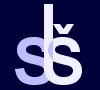 Srednja škola BuzetSrednja škola BuzetSrednja škola Buzet52420 Buzet, AntunaCerovca-Tončića 7        oib: 9375529119152420 Buzet, AntunaCerovca-Tončića 7        oib: 9375529119152420 Buzet, AntunaCerovca-Tončića 7        oib: 93755291191tel. 052/662-764, 662-707  fax 052/662-056GSM 091/526-0421tel. 052/662-764, 662-707  fax 052/662-056GSM 091/526-0421tel. 052/662-764, 662-707  fax 052/662-056GSM 091/526-0421e-mail: ss-buzet@ri.t-com.hrhttp://www.ss-buzet.skole.hr